ПРЕСС-РЕЛИЗОбщероссийское общественное движение «Ассоциация финно-угорских народов Российской Федерации» при поддержке Федерального агентства по делам национальностей объявляет Конкурс авторских стихотворений и рассказов на родных языках финно-угорских и самодийских народов «Наше поколение».Конкурс проводится в три этапа:1 этап. 05.07.2022 г. – 31.08.2022 г. Прием конкурсных заявок. 2 этап. 01.09.2022 г. – 15.09.2022 г. Рассмотрение конкурсных заявок экспертной комиссией. 3 этап. 16.09.2022 г. – 30.10.2022 г. Подведение итогов конкурса. Презентация книги.К участию в Конкурсе приглашаются граждане Российской Федерации, являющиеся представителями финно-угорской языковой семьи и проживающие в субъектах нашей страны, а также представители региональных общественных организаций инвалидов по слуху в возрасте от 17 до 36 лет.Конкурс проводится по четырем номинациям:1. «Родной язык в моей жизни» (художественное отображение отношения к родному языку и его роли в своей судьбе).2. «Мой народ» (изображение народных традиций, вклада выдающихся личностей в общероссийскую историю и культуру).3. «Народы страны – единая семья» (о дружбе и межнациональных взаимоотношениях).Для участия в конкурсе представляются творческие работы: стихотворения, короткие рассказы, новеллы, очерки и эссе. Подробности в Положении о конкурсе.Творческие работы (со всеми приложениями) должны быть направлены для рассмотрения в экспертную комиссию в срок до 18.00 часов 31 августа 2022 года любым из удобных способов: по электронной почте: afunrf@yandex.ru с темой письма «Наше поколение»;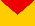  в официальной группе Вконтакте: vk.com/afunrf;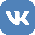  в WhatsApp +79093255148;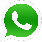  в Viber +79093255148.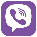 Контактная информация по телефону: 8(8342) 23-27-52, 89093255148.Творческие работы Конкурса будут опубликованы в коллективном  сборнике «Наше поколение» на родных языках финно-угорских и самодийских народов России и в переводе на русский язык. При публикации творческие работы могут редактироваться. Книга будет направлена библиотеки регионов России, а также авторам, чьи произведения войдут в сборник.Официальный сайт Ассоциации финно-угорских народов России afunrf.ruГруппа Вконтакте vk.com/afunrfПоложение о конкурсе